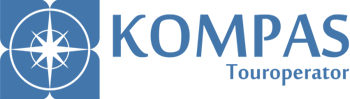 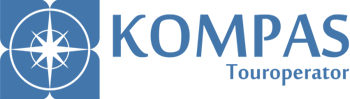 Шановні колеги!Підтверджуємо Вашу заявку на трансфер!Тур:  Львів - БодрумНа місці відправлення слід бути за 15 хвилин до відправлення автобусу.Будь ласка, дзвоніть перевізнику або нашому представнику лише в тому випадку, якщо автобус затримується більш, ніж на 20 хвилинУВАГА!Після прильоту літака та проходження паспортного і митного контролю, прохання підійти для розсадки по автобусах на стоянку напроти зони прильоту.Автобус чекає туристів на протязі 1 години після прибуття рейса!Час відправленняМісце відправленняКОВЕЛЬ – ЛУЦЬК – ЛЬВІВКОВЕЛЬ – ЛУЦЬК – ЛЬВІВ22:45Ковель  - вул. Варшавська, 1, заправка UPG22:15Луцьк – Луцький р-н, вул. Левадна, 2Б, Зміінець, заправка UPGТелефон перевізника: 068 5576076-Луцьк                                         095 4164590-КовельТелефон представника туроператора “KOMPAS” :	(096) 414-12-27 Телефон перевізника: 068 5576076-Луцьк                                         095 4164590-КовельТелефон представника туроператора “KOMPAS” :	(096) 414-12-27 